§3193.  Affordable Health Care Fund(REALLOCATED FROM TITLE 22, SECTION 3192)The Affordable Health Care Fund is established to assist individuals with the costs of participation in community health access programs.  The fund is a nonlapsing fund and any excess funds may be used only for the purposes of this section.  The fund may be used only to subsidize the costs of community health access programs' fees.  The department shall establish subsidies on a sliding scale based on income for eligible individuals enrolled in community health access programs.  Individuals eligible for health coverage under the Medicaid or Medicare program are not eligible to receive a subsidy from this fund.  [RR 2001, c. 1, §27 (RAL).]SECTION HISTORYRR 2001, c. 1, §27 (RAL). The State of Maine claims a copyright in its codified statutes. If you intend to republish this material, we require that you include the following disclaimer in your publication:All copyrights and other rights to statutory text are reserved by the State of Maine. The text included in this publication reflects changes made through the First Regular and First Special Session of the 131st Maine Legislature and is current through November 1, 2023
                    . The text is subject to change without notice. It is a version that has not been officially certified by the Secretary of State. Refer to the Maine Revised Statutes Annotated and supplements for certified text.
                The Office of the Revisor of Statutes also requests that you send us one copy of any statutory publication you may produce. Our goal is not to restrict publishing activity, but to keep track of who is publishing what, to identify any needless duplication and to preserve the State's copyright rights.PLEASE NOTE: The Revisor's Office cannot perform research for or provide legal advice or interpretation of Maine law to the public. If you need legal assistance, please contact a qualified attorney.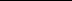 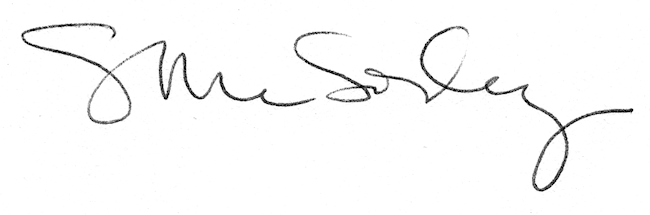 